Консультация для родителей «Создание условий для речевого развития дошкольников в семье»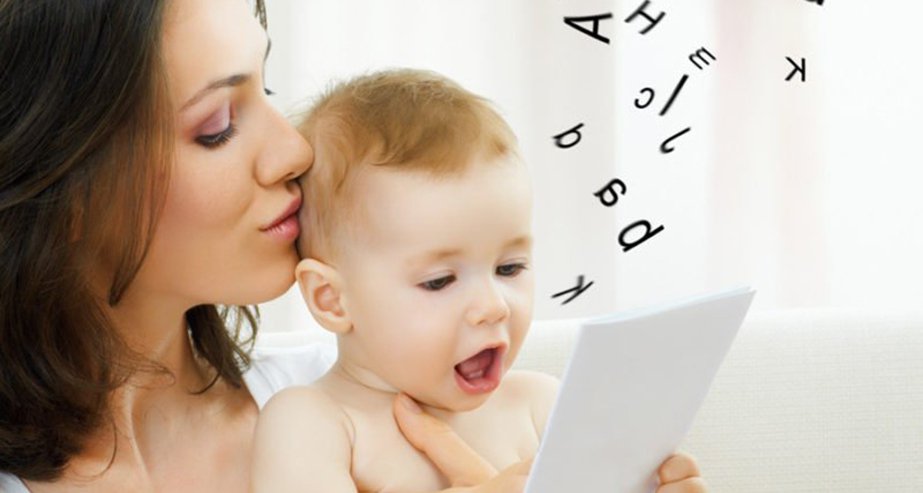 Подготовила:Синякина Светлана Игоревна«Создание условий для речевого развития дошкольников в семье»     Неполноценная речь отрицательно сказывается на развитии ребёнка, сдерживает формирование познавательных процессов, порождает отрицательные черты характера. Возникают проблемы с адаптацией к школьной жизни. Дефект одной из цепочек в речевой системе влечёт за собой вторичные и третичные нарушения: общее недоразвитие речи, нарушение процессов письма и чтения, нарушение памяти, низкую концентрацию внимания, нарушения словесно - логического мышления. Важнейшим условием для того, чтобы ребёнок овладел правильной речью, является та речевая атмосфера, в которую он погружён с первых дней своего существования. Поэтому для овладения грамотной речью неоценимо важна роль семьи.     Развитию грамотной речи способствуют словесные игры. Джанни Родари утверждал, что именно в игре ребёнок свободно владеет речью, говорит то, что думает, а не то, что надо. В игре нет схем и правильных образов, ничто не сковывает ребёнка. Не поучать и обучать, а играть с ним, фантазировать, сочинять, придумывать - вот что необходимо ребёнку. Игра-это основной вид деятельности дошкольников. Играя, ребёнок обогащает свой словарный запас, расширяет кругозор, развивает связную речь, у него формируется грамотность, создаются предпосылки письма. Систематическая и целенаправленная помощь семьи ребенку по развитию речи в сочетании с адекватным использованием рекомендаций педагогов и специалистов детского сада на различных этапах обучения способствует более эффективному формированию речи дошкольника.Основная цель помощи – укрепление связи семьи и детского сада в целях обеспечения единства речевого воздействия на дошкольников.Крылатые выражения на тему речь:Сила речи состоит в умении выразить многое в немногих словах. (Плутарх.);Речь – показатель ума. (Сенека.);Каков ум, такова и речь;Коротка речь и ясна – оттого и прекрасна;Одно дело говорить, другое – говорить дело;Речь вести – не лапти плести;Речь красна слушанием.     Для того чтобы заниматься развитием речи дошкольников самостоятельно, совсем необязательно превращать занятия в школьные уроки. Существует множество игр, незамысловатых упражнений по развитию речи у детей, которые легко использовать по дороге в детский сад, на прогулке или перед сном ребенка. Развитие речи дошкольников в игре — это ещё и дополнительная эмоциональная связь между вами и вашим ребенком, это радость от общения, формирование доверительных и дружеских отношений.С ребенком можно поиграть в такие игры:1.«Слово на ладошке». Назвать слова, которые находятся у Вас в кармане, на потолке, на лице и т. д.2.«Что бывает?». Подобрать к прилагательному согласованное с ним в роде, числе, падеже существительное.Зелёный -…дом, помидор.Зимняя -…одежда, рыбалка.Домашнее -…печенье, задание.3.«Четвёртый лишний». Ребёнок должен назвать, что лишнее, и объяснить почему.Например: ваза- роза- нарцисс- гвоздика.4. «Посчитай». Например: одно яблоко, два яблока, три яблока, четыре яблока, пять яблок. Можно добавить прилагательное: одно красное яблоко, два красных яблока…5. «Подбери слово»: Ребёнку предлагается подобрать слово на какой - либо звук, сначала - любые слова, а потом - по лексической теме, например: «Назови фрукт, название которого начинается со звука А» (апельсин, абрикос, ананас)6. «Подумай и ответь». Предлагайте детям словесные логические задачи.Например: Кого в лесу больше: ёлок или деревьев?7. "Цепочка слов"Цель: обогащение словаря прилагательных.Суть этой игры по развитию речи дошкольников заключается в подборе слов - существительных и прилагательных — объединённых каким-либо признаком. То есть ребенок с вашей помощью составляет своеобразную цепочку из слов, которые логически соединяются между собой с помощью вопросов-переходов.Например, исходное слово «кошка». Вы задаёте вопрос:Родитель: Кошка, бывает какая?Ребенок: Пушистая, ласковая, разноцветная.Родитель: Что еще бывает разноцветным?Ребенок: Радуга, платье, телевизор.Родитель: Каким еще может быть платье?Ребенок: Шелковым, новым, прямым.Родитель: Что еще может быть прямым?Ребенок: Линия, дорога, взгляд. и т. д.8. "Семейная олимпиада"Цель: уточнение синтагматических связей прилагательного и уществительного, развитие словаря признаков. В эту игру интереснее играть всей семьёй, а соревновательный азарт будет способствовать интересу у ребёнка к таким играм. Загадываем любое слово, обозначающее предмет. Каждый из играющих должен подобрать к нему как можно больше слов-признаков, отвечающих на вопросы, "какой?", "какая?", "какое?", "какие?". Например: трава (какая она) - зеленая, мягкая, изумрудная, шелковистая, высокая, густая, скользкая, сухая, болотная.Побеждает тот, кто назовет последним слово-признак.9. "Выбери правильное слово"Цель: развитие мышления, речевого внимания.Из предложенных слов, обозначающих признаки предмета, предлагаем ребёнку выбрать одно, наиболее подходящее по смыслу. Подумай и скажи, какое слово подходит больше других?Дед Мороз приходит в гости (осенью, весной, зимой).Собака живет… (в лесу, в конуре, в берлоге).Поезд едет по (дороге, воде, рельсам).10. "Скажи наоборот"Цель: расширение словаря антонимов.Для этой игры нам понадобится мяч.Бросаем мяч ребёнку и произносим слово. Ребенок, возвращая мяч, называет слово, противоположное по значению. Сейчас мы превратимся с тобой в упрямцев, которые делают всё наоборот. Я бросаю тебе мяч и называю слово, а ты говоришь наоборот. Например: темно, а наоборот - светло.ДРУГ … ВРАГДЕНЬ … НОЧЬРАДОСТЬ … ГРУСТЬ (ПЕЧАЛЬ)ЖАРА … ХОЛОДЗЛО … ДОБРОПРАВДА … ЛОЖЬХОРОШО … ПЛОХОТЯЖЕЛО … ЛЕГКОВЫСОКО … НИЗКОМОЖНО … НЕЛЬЗЯТРУДНО … ЛЕГКОБЫСТРО … МЕДЛЕННОГОВОРИТЬ … МОЛЧАТЬ11. «Расскажи сказку». Читайте детям сказки, беседуйте по содержанию, разыгрывайте сказки по ролям, рисуйте картинки по сказкам.     Ученые считают: чем активнее и точнее движения пальцев рук ребенка, тем быстрее развивается его речь. Дети лучше усваивают текст, если связывают его с жестами и мимикой. Этому их должны научить взрослые, но сначала они должны освоить такие приемы сами. Доказано, что между речевой функцией и моторикой существует тесная связь. Совокупность движений рук и речевых органов ускоряет запоминание стихотворного текста. Сначала текст читает родитель, а «играет» ребенок, потом наоборот.Хорошо использовать пальчиковую гимнастику с элементами массажабиологически активных зон. «Ай, лады, лады, лады»Ай, лады, лады, лады (хлопают в ладоши),Не боимся мы воды (совершают интенсивные моющие движения обеими ладонями),Чисто умываемся («моют» лицо, растирают уши),Маме (друг другу) улыбаемся (улыбаются).     Чем полезны скороговорки? Скороговорки развивают речевой аппарат ребенка, делают его более совершенным и подвижным. Речь становится правильной, выразительной, четкой, понятной, а ребенок – успешной в будущем личностью. Это главная цель скороговорок, но не единственная. Несмотря на то, что скороговорки читаются обязательно быстро, они учат ребенка, торопящегося в речи, произносить фразы более медленно, не «съедая» окончания, так, чтобы его понимали. Разучивая скороговорку, ребенок учится осмысленно относиться к тому, что говорит, взвешивать каждое слово, если не слог, чувствовать связь между словосочетаниями, улавливать очень тонкие нюансы в интонации, смысле, значении. Он также учится не только говорить, но и слушать. Это очень полезно и пригодится уже в школе, когда учитель выдает много различной информации. Дети любят переспрашивать, они рассеяны и невнимательны. Прослушивание скороговорок улучшает их способность концентрироваться на том, что они слушают. И не только слышать, но понимать смысл высказывания. Так же это отличная идея для семейного времяпрепровождения или для детского праздника. Скороговорки придуманы исключительно для проговаривания их вслух. Вначале вы демонстрируете ребенку это, а потом начинаете вместе разучивать стишок. Но при этом существует ряд правил, последовательность действий, которые необходимо соблюдать для того, чтобы добиться положительных результатов в развитии дикции.Итак, проделывайте все пошагово:1. Вначале произнесите скороговорку очень медленно и четко, разбивая на слоги.Цель первого шага – правильно выучить скороговорку. Обращайте внимание на произношение всех звуков: и гласных, и согласных. Очень важно на этом этапе не допустить неправильного произношения ни единого из них. Сейчас вы учите и слова, и произношение. Медленно, но уверенно, как говорится.2. После того, как этот этап успешно пройден и ребенок выучил текст и может произносить его правильно, учитесь делать все то же, но в беззвучном режиме. Сейчас работает только артикуляционный аппарат – без голоса, лишь губы, язык и зубы.3. Третий шаг – чтение скороговорки шепотом. Очень важно, чтобы именно шепотом, а, не шипя или тихо, ребенок четко и понятно мог произнести всю фразу.4. Теперь произносите текст вслух, но медленно. Слитно, всю фразу целиком, без ошибок, но не торопясь.5. Поиграйте с интонацией произношения: утвердительно, вопросительно, восклицательно, грустно и радостно, задумчиво, агрессивно, напевая, разными голосами. Очень полезно и в смысле развития актерских способностей.